求職活動申立書	（起業準備を含む）	玉川村長　　様保育所等入所申込みにあたり、必要な就労（予定）証明書が提出できません。つきましては、入所後９０日以内に就労し、就労（予定）証明書を提出します。「求職中」という理由による　入所承諾期間９０日以内に就労せず、また他の入所要件も満たさない場合は、当該期間を経過　する日が属する月の末日をもって、保育の実施を解除（退所）されても異議ありません。	年	月	日住 　 所  ：        　　　　　　　　　　　　　　氏    名  ：	児童との続柄 ：※ 求職受付票（ハローワークカード）または雇用保険受給資格者証の写しを必ず添付してください。入 所（希 望）施 設 名児  童  氏  名生年月日年月日年月日１．過去の職歴（直近2年間）職歴なし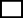 職歴あり 勤務期間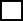 職歴なし職歴あり 勤務期間勤務先（	）（　　　　年　　月　　日　～　　　　　年　　月　　日）勤務先（	）（　　　　年　　月　　日　～　　　　　年　　月　　日）勤務先（	）（　　　　年　　月　　日　～　　　　　年　　月　　日）勤務先（	）（　　　　年　　月　　日　～　　　　　年　　月　　日）勤務先（	）（　　　　年　　月　　日　～　　　　　年　　月　　日）勤務先（	）（　　　　年　　月　　日　～　　　　　年　　月　　日）２．求職活動日数・時間週	日週	日午前 ・ 午後午前 ・ 午後午前 ・ 午後午前 ・ 午後時	分  から時	分  まで時	分  から時	分  まで時	分  から時	分  まで時	分  から時	分  まで３．希望求職内容希望職種希望職種３．希望求職内容希望雇用形態希望雇用形態正社員  ・  臨時  ・  パート  ・  その他（正社員  ・  臨時  ・  パート  ・  その他（正社員  ・  臨時  ・  パート  ・  その他（）３．希望求職内容希望就労日数・時間希望就労日数・時間週	日午前  ・  午後	時午前  ・  午後	時分 から分 から３．希望求職内容希望就労日数・時間希望就労日数・時間週	日午前  ・  午後	時午前  ・  午後	時分 まで分 まで４．求職活動実績時	期時	期事業所名・業務内容事業所名・業務内容仕事の探し方（職安・知人・求人雑誌等）仕事の探し方（職安・知人・求人雑誌等）面接面接面接履歴等について	年月有 ・ 無有 ・ 無最新のものから順に	年月有 ・ 無有 ・ 無具体的に記入して	年月有 ・ 無有 ・ 無ください。	年月有 ・ 無有 ・ 無